Все начинается с атома, а Росатом начинается с людей.Инжиниринговый дивизион Госкорпорации «Росатом»В настоящее время общая численность персонала Инжинирингового дивизиона превышает 30 тысяч человек.Компания постоянно инвестирует средства в развитие и повышение профессионального уровня сотрудников, а также в расширение социальных гарантий для сотрудников: ДМС, материальная помощь, жилищная программа, программа негосударственного пенсионного обеспечения работников, санаторно-курортное лечение, фитнес.Работа в Инжиниринговом дивизионе — это причастность к уникальным национальным и международным проектам государственного значения, гордость за свою страну и работодателя, возможность прикоснуться к будущему здесь и сейчас, стабильность и уверенность в завтрашнем дне.Работа на престиж своей страны Вклад в развитие России и ее престижа на международной арене. Гордость за свою компанию — глобального лидера атомного рынка. Возможность творить будущее своими руками. Причастность к масштабным проектам государственного значения, формирующим экономику стран реализации.Обучение и развитиеВозможность управлять своим развитием, постоянное повышение профессионального уровня, прозрачные карьерные возможности. Обширные возможности для обучения и участия в отраслевых мероприятиях.Уверенность в будущем, стабильностьУверенность в завтрашнем дне, возможность планировать свое будущее. Расширенный пакет дополнительных льгот. Работа в социально-ответственной компании.Лидерство и современные технологииКомпания реализует амбициозные проекты, предоставляя рабочие места на каждом строящемся объекте. Технологическое лидерство в международном масштабе. Решение актуальных задач современности на благо будущего. Решение уникальных задач — вызовов национального и международного масштаба.АНО «Корпоративная Академия Росатома» предлагает трудоустройство по специальности «Сварщик электродуговой сварки».Владение указанными навыками проверяется путем выполнения практического задания в присутствии представителя от организации.В случае подтверждения освоения указанных навыков предлагаются следующие условия трудоустройства:- для выпускников без официально подтвержденного опыта работы: г. Курчатов на график 15/15 (10,5-часовой рабочий день, 1 час на обеденный перерыв) выплачивается заработная плата 72 693 рублей в месяц на руки (официальное трудоустройство, обеспечение специальной одеждой, обувью и средствами индивидуальной защиты, предоставляется бесплатное проживание, проезд и питание, все налоги оплачивает работодатель). Прием осуществляется на должность сварщика 3-го разряда с дальнейшим повышением разряда через 6 месяцев. После получения 4 разряда и опыта работы в г. Курчатов в течение одного года рассматривается возможность трудоустройства на зарубежные площадки (Бангладеш, Египет) с повышением до 5-го разряда.Госкорпорация «Росатом» предоставляет возможности для карьерного и личностного роста, реализации творческого потенциала, возможность участия в спортивных мероприятиях, программах развития молодежи, чемпионатах профессионального мастерства.В целях разъяснения условий трудоустройства предлагаем принять участие в вебинаре 24 октября 2023 г. с 13:00 до 15:00. Ссылка на подключение к вебинару: https://ivavks.rosatom.rU/#join:t753a8273-d880-4ac6-b4f7-58c7e9e4eb2aВ рамках вебинара мы готовы обсудить трудоустройство по таким профессиям как «монтажник технологического оборудования технологических трубопроводов», «дефектоскопист» и других, актуальных в процессе строительства атомных электростанций.Для регистрации на вебинар необходимо пройти по ссылке https://gls.rosatom.ru/9MU.Для получения дополнительной информации обращаться к директору программы развития отраслевых центров компетенций АНО «Корпоративная Академия Росатома» Шабельникову Сергею Николаевичу по электронной почте SNShabelnikov@rosatom-academy.ru или мобильному телефону 8-929-916-39-76.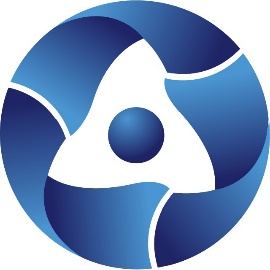 